METROPOLITAN GOVERNMENT OF NASHVILLE & DAVIDSON COUNTY
Department of Human Resources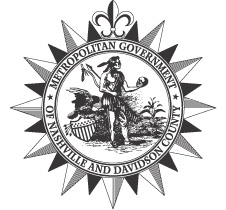 Invites Applications For The Position Of:
Forensic Scientist 3 – Firearm and Tool Mark Identification Unit—Police #15158CEAn Equal Opportunity EmployerView entire posting and apply on line at:   www.nashville.govOpen Competitive Job Announcement SALARY:  $53,218.24 - $60,315.64 / YearISSUE DATE: 3/16/15FINAL FILING DATE:  The position is posted until filled.THE POSITION: The MNPD Crime Laboratory Forensic Scientist - Firearm and Tool Mark Identification Unit shall be directly accountable to the MNPD Crime Laboratory Forensic Scientist Supervisor - Firearm and Tool Mark Identification Unit for laboratory analyses and related duties.TYPICAL DUTIES:Functions as a lead scientist or senior staff member    Aids in the investigation of crimes by means of visual, microscopic, and chemical analysis of ammunition components and tool marksGenerates detailed documentation of evidence, scientific testing, and formal reportsPerforms and documents examinations on firearms as to operability, functionality, and safety mechanisms and tool mark related evidencePerforms microscopic examination of fired ammunition components to various submitted firearmsPerforms muzzle to garment distance determinationsPerforms tool mark analysisPerforms IBIS entries, correlations, and confirmationsPerforms serial number restoration examinationsConducts second examiner reviews and administrative reviews performed on forensic examinationsFollows quality control procedures and standard operating procedures of the Firearms and Tool Mark Identification UnitProvides expert witness testimony in court based on laboratory findings as requiredAssists unit supervisor with writing forensic procedures, quality manual, and safety and security procedures that satisfy ASCLD-LAB International laboratory standardsRepresents the unit when requested at meetings, conferences, and training seminarsMay represent Forensic Supervisor (act as Deputy) when Forensic Supervisor is unavailableActs as a unit training officer as requestedTeaches expertise at training engagements and seminars as directed by supervisorMINIMUM QUALIFICATIONS: Bachelor’s degree in a natural science, forensic science, criminalistics, criminal justice or a closely related field from an accredited university; five (5) years of forensic science experience performing forensic casework in an ASCLD-Lab Legacy or International (ISO/IEC) 17025 accredited laboratory regarding firearms and tool mark examinations; and has successfully completed the Association of Firearm and Tool Mark Examiners (AFTE) training or equivalent. A graduate degree in a natural science or forensic science can be substituted for one (1) year of the required work experience.  Valid “Class D” driver’s license.Note: Per Metro Ordinance No. SO94-1078. All employees of the Metropolitan Government shall be residents of the State of Tennessee or become residents of the state within six (6) months of employment as a prerequisite to employment with the Metropolitan Government.PREFERRED EXPERIENCE, KNOWLEDGE, SKILLS AND ABILITES:Knowledge of legal chain of custodyKnowledge of ASCLD/LAB - International laboratory standardsKnowledge of Civil Service and departmental rules, polices, and proceduresKnowledge of elementary principles, practices, and techniques of physics and chemistry as in applies to firearms and tool mark identificationAbility to collect and enter scientific data into databases, retrieve results, confirm agreement and write formal reportsAbility to communicate effectively, both orally and in writingAbility to communicate pertinent information relative to assignments/dutiesAbility to create comprehensive understandable reports of procedures and findingsAbility to enter evidence ammunition components in IBISAbility to evaluate and test fire various types of firearm in a safe mannerAbility to follow oral and written procedures and policiesAbility to formulate and present ideas in an effective mannerAbility to identify viable information on projectiles , cartridge cases, and other ammunition components microscopically to class and individual characteristicsAbility to lift up to 50 poundsAbility to perceive the full range of the color spectrumAbility to perform gunshot residue testing on evidence to determine muzzle to target distanceAbility to perform serial number restoration on various items of evidenceAbility to perform standard firearm and tool mark tests accurately and evaluate resultsAbility to perform tool mark examinationsAbility to read and comprehend authoritative directives, laws, and ordinancesAbility to testify and present evidence and findings in courtAbility to understand microscopic comparison fundamentals pertaining to firearm and tool mark identification evidenceAbility to use microscopesAbility to work safely with biological and chemical hazards without presenting a direct threat to self or others